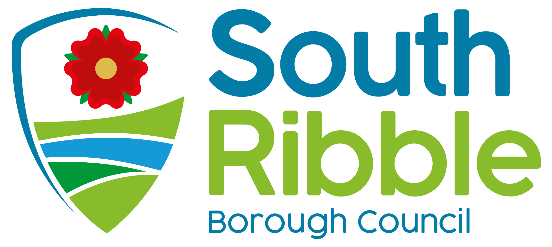 URGENT ITEM – Closure of Dormant Bank of Scotland AccountPurpose of the ReportTo approve updated bank signatories and the subsequent closure of a dormant Bank of Scotland Bank Account. Corporate prioritiesThe report relates to the following corporate priorities:Background to the reportIn the 2021/22 External Audit recommendations, it was requested that the Council improve its approach to reconciliation of bank accounts.A full review of bank accounts and reconciliation processes has been undertaken, and this has highlighted that as the “Bank of Scotland” account (account number XXXX9632) has been dormant for a number of years, it would be appropriate to close this and transfer the funds to an active account.The account has a balance of £37,113 and has remained at this level for a number of years attracting minimal interest.It is unclear why the account was initially set up, and all of the account signatories have left the Council over a number of years.It is proposed to update the signatories as follows;Louise Mattinson 	Director of FinanceJean Waddington	Principal Financial AccountantOnce updated, the account will then be closed, with funds transferring to the Council’s main bank account.As part of their due diligence, the Bank require a formal minute approving this approach.Climate change and air qualityThe work noted in this report does not impact the climate change and sustainability targets of the Council’s Green Agenda.
Equality and diversityNot applicable.RiskNot actioning this request will mean that funds are inaccessible in this dormant bank account. Comments of the Statutory Finance OfficerThis request is part of the Council’s response to 2021/22 External Audit recommendations to improve the approach for reconciling bank accounts.Comments of the Monitoring OfficerNo further comments in addition to above.Background documents There are no background papers to this report.Appendices NoneReport ofMeetingDateDirector of FinanceGovernance CommitteeTuesday 23 May 2023Is this report confidential?No  Is this decision key?NoSavings or expenditure amounting to greater than £100,000NoRecommendationsThe Governance Committee, is asked to approve the addition of signatories as follows;Louise Mattinson 	Director of FinanceJean Waddington	Principal Financial AccountantThe Committee is then asked to approve the subsequent closure of this dormant bank account.Reasons for recommendationsThe Bank require a formal minute from an established Council Committee meeting in order to change account signatories and subsequently close the account.Other options considered and rejectedNot applicable. An exemplary councilThriving communitiesA fair local economy that works for everyoneGood homes, green spaces, healthy placesReport Author:Email:Telephone:Date:Steve Kenyon (Interim Deputy Director of Finance)Jean Waddington (Principal Financial Accountant)steve.kenyon@chorley.gov.ukjean.waddington@chorley.gov.uksteve.kenyon@southribble.gov.uk01257 51515101257 51515122nd May 2023